BHARATHIARUNIVERSITY :COIMBATORE641 046M.Sc., WILDLIFE BIOLOGY DEGREE COURSE (COLLEGES - CBCS PATTERN) REVISED SCHEME OF EXAMINATION(For the students admitted during the academic year 2023 – 24 onwards)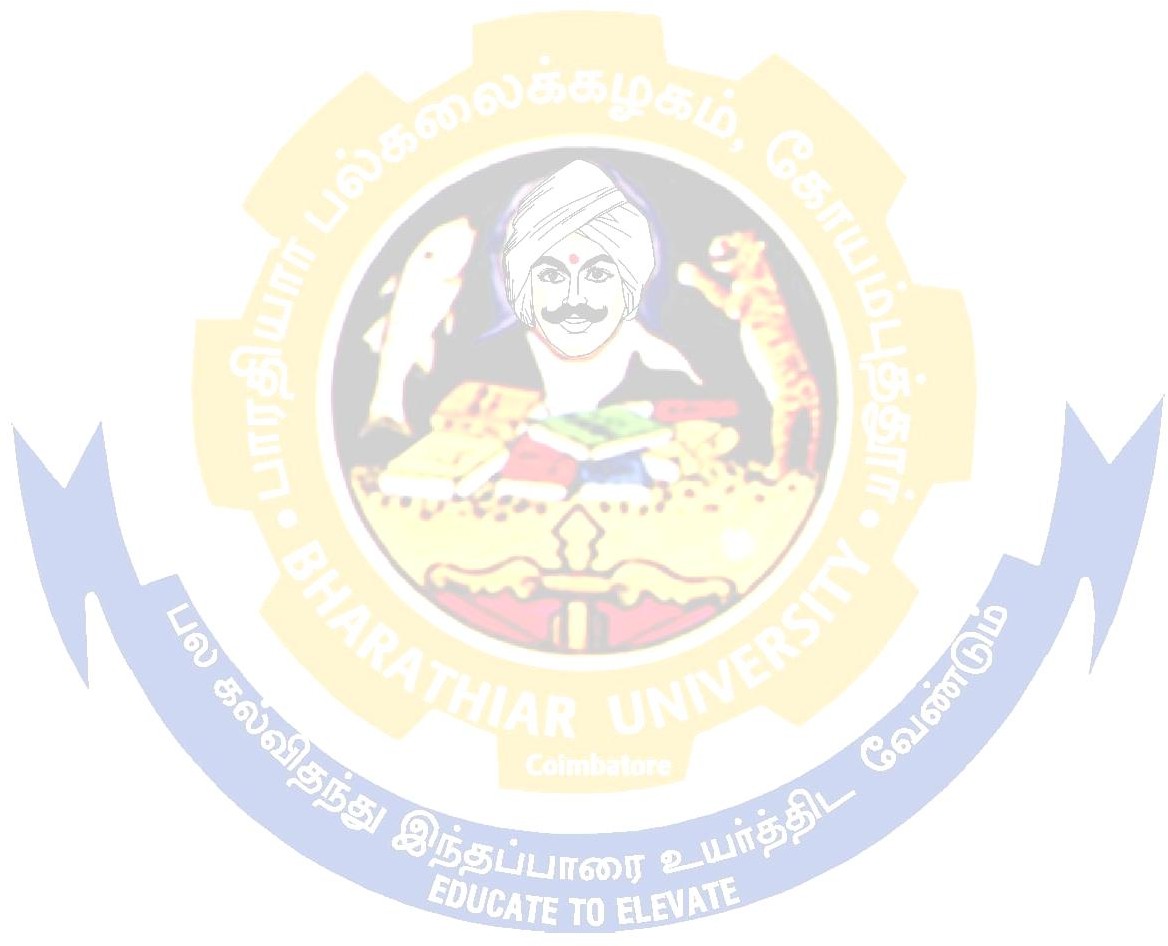 *For Project150 marks(Project work=100 marks and Viva-voce=50 marks).Project Guidelines:Internal and external examiners will evaluate the project work and award marks out of100.Internal and external examiners will conduct viva-voce examination and award marks outof 50.***********CourseCodePaperTitle of the CourseCreditsHoursHoursMaximum MarksMaximum MarksMaximum MarksMaximum MarksCourseCodePaperTitle of the CourseCreditsTheoryPracticalCIAESETotalTotalFIRSTSEMESTERFIRSTSEMESTERFIRSTSEMESTERFIRSTSEMESTERFIRSTSEMESTERFIRSTSEMESTERFIRSTSEMESTERFIRSTSEMESTER13ACore IIchthyology and Herpetology46-257510010013BCore IIOrnithology46-257510010013CCore IIIMammalogy46-257510010013DCore IVForestry and Silviculture46-257510010013ECore VConservation of Biodiversity of Wildlife46-257510010023PPractical I(Comprises of Papers I,II & III)--2----23QPractical II(Comprises of Papers VI,VII & VIII)--2----23RPractical III(Comprises of Papers IV, V & EI)--2----Total20500500SECONDSEMESTERSECONDSEMESTERSECONDSEMESTERSECONDSEMESTERSECONDSEMESTERSECONDSEMESTERSECONDSEMESTERSECONDSEMESTER23ACore VIEcology and Evolution46-257510010023BCore VIIEthology of Wildlife46-257510010023CCore VIIIBiotechnology and Genetic Engineering46-257510010023DElective IForest Entomology46-257510010023PPractical I(Comprises of Papers I,II & III)4-2406010010023QPractical II(Comprises of Papers VI,VII & VIII)4-2406010010023RPractical III(Comprises of Papers IV, V & EI)4-24060100100Total28700700THIRDSEMESTERTHIRDSEMESTERTHIRDSEMESTERTHIRDSEMESTERTHIRDSEMESTERTHIRDSEMESTERTHIRDSEMESTERTHIRDSEMESTER33ACore IXPhysiology and  Health care of Wildlife46-257510010033BCore XManagement of Zoo, Sanctuaries and National Parks46-257510010033CCore XIWildlife Management Techniques45-25751001003EAElective IIBiostatistics, Application of Computing and Artificial Intelligence 4.045-25751001003EBElective IIIResearch Methodology46-257510010043PPractical IV(Comprises of Papers IX)--2----43QPractical V(Comprises of Papers X)--2----43RPractical VI( Comprises of paper XI )--2----4ESPractical VIIElective Practical (Comprises of Elective Papers II and III)--2----Total20500500FOURTHSEMESTERFOURTHSEMESTERFOURTHSEMESTERFOURTHSEMESTERFOURTHSEMESTERFOURTHSEMESTERFOURTHSEMESTERFOURTHSEMESTER4ECPaper XVProject & viva– voce6-10050*50*15043PPractical IV(Comprises of Papers IX)4-240606010043QPractical V(Comprises of Papers X)4-240606010043R Practical VI( Comprises of paper XI )4-240606010043SPractical VIIElective Practical (Comprises of Elective Papers II and III)4-2406060100Total36550Grand Total902250